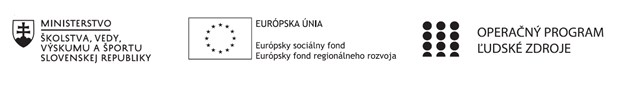 Správa o činnosti pedagogického klubu Príloha:Prezenčná listina zo stretnutia pedagogického klubuPREZENČNÁ LISTINAMiesto konania stretnutia: ZŠ Škultétyho 1 , Nitra - zasadačkaDátum konania stretnutia:   18. 3. 2022Trvanie stretnutia: od 15,30 hod	do 18,30 hod	Zoznam účastníkov/členov pedagogického klubu:Prioritná osVzdelávanieŠpecifický cieľ1.2.1 Zvýšiť inkluzívnosť a rovnaký prístup ku kvalitnému vzdelávaniu a zlepšiť výsledky a kompetencie detí a žiakovPrijímateľZŠ Škultétyho 1, NitraNázov projektuRozvoj prírodovednej a čitateľskej gramotnostiKód projektu  ITMS2014+312011S818Názov pedagogického klubu Čitateľsko-humanitnýDátum stretnutia  pedagogického klubu18.3.2022Miesto stretnutia  pedagogického klubuzasadačka ZŠ Škultétyho Meno koordinátora pedagogického klubuMgr. Beáta KonvičkováOdkaz na webové sídlo zverejnenej správyManažérske zhrnutie:Stretnutie čitateľsko-humanitného klubu prebehlo za prítomnosti všetkých členov a koordinátorky klubu za účelom odprezentovania svojich aktivít. Vďaka priaznivejšej situácii prebieha krúžková činnosť  naďalej aj za prítomnosti žiakov. Kľúčové slová:  kaktus, voda, pôda, hrad, moreHlavné body, témy stretnutia, zhrnutie priebehu stretnutia: ÚvodAktivity a námety členov klubuBod č.1Na stretnutí PK čitateľská gramotnosť sa zúčastnili všetci členovia. Boli oboznámení o programe stretnutia. Bod č. 2Krúžok Čítajte s namiPani učiteľka zvolila tému kaktusy, na základe príbehu  Kaktus od M. Ďuríčkovej. Pripravovala materiály podľa knihy o Izbových rastlinách, pracovný list k textu a tiež námet na ilustráciu k príbehu. Na začiatok sa žiaci s pani učiteľkou porozprávajú o kaktusoch. Vypočujú si následne text,  prečítajú si  nácvičné slová, ktoré prispievajú ku kvalitnejšiemu čítaniu. Po prečítaní diskutujú o tom, prečo sú izbové rastliny dôležité. V pracovnom liste odpovedajú na otázky, ktoré overia, či textu správne porozumeli. Vďaka prezentácii sa dozvedia a druhoch kaktusov a nakreslia si ho.Kľúčové slová: kaktus, polievanie, pichliače, starostlivosť.Na ďalšom stretnutí sa budú žiaci s pani učiteľkou venovať príbehu z knihy od  J. Pavloviča a R.Smatanovej Čítajte s nami. Konkrétne sa zamerajú na časť: Je to pravda do písmenka, príbeh Lesík. Pre žiakov je pripravená prezentácia o lese. Na začiatku sa však deti porozprávajú s pani učiteľkou o lese, lesných obyvateľoch a o rastlinách, ktoré v lese nájdeme. Predstavia si hlavné postavy v príbehu a následne si ho vypočujú. Pani učiteľka vyzve žiakov k zamysleniu sa nad príbehom  a začnú si čítať nácvičné slová a potom aj celý text. Nasleduje diskusia, prečo je les dôležitý, aké spoločenstvo vytvára a o živočíchoch v lese. Na záver si vypracujú pracovný list, vytvoria ilustráciu k príbehu. Kľúčové slová: muzika, struna, gitara, hudba, zlodejka, spev. Krúžok Tajomný svet kníhNa krúžku Tajomný svet kníh si  žiaci prečítali rozprávku od Charlesa Perraulta : O vílachPo prečítaní tejto rozprávky pani učiteľka žiakom rozdala pripravené pracovné listy s otázkami, na ktoré odpovedali.Ďalším textom bolo dielo od Jozefa Tatára: Ako za zlosťou ľútosť chodila. Tu si deti prečítali povesť. Po prečítaní si vypracovali pracovný list, v ktorom mali určiť, o aký druh povesti ide, použiť mali tiež slovník a nájsť synonymá k slovu láska. Taktiež bolo ich úlohou nakresliť symboly lásky, či určiť umelecké prostriedky. Témou nasledujúcej hodiny bol Spišský hrad. Žiaci si prečítajú o Spišskom hrade a následne si vypracujú pracovný list. Nakreslia si Spišský hrad a svoje práce si vystavia.Krúžok Mladý ochranárTémou stretnutí je práca s povesťou. Pani učiteľka použila dielo od Petra Glocka - Šťastenko a Zlomor alebo Desať hradov -sto pokladov. Zamerala sa na povesť Skamenená pastierka, a to najmä na prirovnania a ich vysvetlenie, význam prirovnaní v literatúre, prácu s archaizmami. Dôležité je tiež vysvetlenie pojmu archaizmus a tiež vyhľadávanie významu neznámych slov v slovníkoch. Úlohy  sú zamerané na prácu s knihou (údaje o knihe - vydavateľstvo, ilustrátor, typy textov v knihe).  Spoločne si  prečítajú príbeh, pričom by si mali uvedomiť rozdiel medzi vecným a  umeleckým textom.  Následne si samostatne vypracovávajú úlohy k textu a nakoniec si odpovede spoločne skontrolujú formou diskusie, Po vypracovaní tvoria  spoločne báseň  metódou.                       Tvorivé písanie- metóda  "AKROSTICH" Žiaci sa dozvedia o tejto metóde vďaka ukážke v časopise Enviráčik. Táto forma básne spočíva v tom, že je väčšinou v začiatočných písmenách, slabikách alebo slovách jednotlivých veršov ukryté nejaké slovo alebo celá veta. Najznámejšou a najpoužívanejšou podobou akrostichu je tzv. pravý akrostich, v ktorom zhora nadol čítame meno (môže ísť o krstné meno, priezvisko). Žiaci môžu písať k menu pocity, charakter pomocou prídavných mien, vytvoriť príbeh na rozprávkovú postavu.                                                                                                       Tvorba príbehu o Enviráčikovi, ktorý je  hlavnou, postavou environmentálneho časopisu.  Deti musia dodržať  postupnosť deja, tvoriť rozvité vety a prerozprávať príbeh vlastnými slovami.     Témou nasledujúceho stretnutia je  "Vrabec domový ", kedy žiaci pracujú s Atlasom vtákov. Prečítajú si samostatne text, vypracovávajú úlohy k textu, po vypracovaní nasleduje spoločná kontrola správnosti odpovedí formou diskusie. Úlohy sú zamerané na pojmy preberané aj na hodinách čítania.Krúžok Čarovná čitáreňTémou stretnutia so žiakmi je Jaskyňa, podľa textu z knihy Čítajte s nami. Na základne prezentácie sa deti dozvedia informácie o jaskyniach na Slovensku, uvidia množstvo obrázkov a oboznámia sa s kľúčovými slovami:  odborné názvy kvapľov v jaskyniach, Smolenice, jaskyňa Driny, Štefan Banič, letisko M. R. Štefánika v BA. Prostredníctvom videa si priblížia zaujímavé jaskyne na Slovensku, ktoré sú sprístupnenéverejnosti. Po prečítaní si textu pracujú s textom - odpovedajú na otázky k textu, vyhľadávajú informácie v texte a riešia PL k textu.Zaujímavou aktivitou pre deti je vždy Hra na vety, kedy prerozprávajú obsah textu jeden po druhom (pokračuj ďalej).Text More. Žiaci si pozrú prezentáciu, vysvetlia si neznáme slová a rozprávajú o vlastných zážitkoch z prázdnin pri mori. Samotný text čítame spoločne aj individuálne, tiché čítanie. Po prečítaní nasleduje práca s textom - odpovede na otázky k textu, vyhľadávame informácie vtexte. Rozpovedajú text vlastnými slovami a na záver riešia PL k príbehu, kedy pracujú vo dvojiciach, žiaci si navzájom radia.Krúžok LiteraNa krúžku Litera sa pani učiteľka začala zaoberať ďalšou zaujímavou témou, ktorá bola venovaná dňu 29. január - Medzinárodný deň bez internetu. Kľúčové slová, ktorá priblížia žiakom tému sú: internet, história internetu, vznik internetu, výhody/ nevýhody, sociálne siete, aktivity, voľný čas.Táto téma slúži na prehĺbenie technickej zdatnosti žiakov a zároveň čitateľskú gramotnosť. Na úvod žiaci zodpovedajú na pár otázok, o ktorých budú diskutovať:1. Viete, aký medzinárodný deň sa spája s dátumom 29. január?2. Čo viem o internete?3. Je pre mňa internet dôležitý zdroj informácii? Ak áno, prečo? Ak nie, prečo?4. Máš vo svojom smartfóne sociálne siete? (FB, Messenger, Instagram, Tik-tok..) Ktorédenne z toho používaš?5. Zverejňuješ aj nejaké príspevky? (fotky, statusy, videá...)6. Na aké účely využívaš internet?Po zodpovedaní otázok si predstavia fakty týkajúce sa internetu, prostredníctvom prezentácie.Pri praktickej úlohe, ktorá nasleduje, majú žiaci za úlohu vyhľadať konkrétnu informáciu na internete a použiť tzv. „GOOGLENIE“.Napr. Žiaci dostali zadané, že pôjdu do Divadla Jonáša Záborského, no museli zistiť, kde to divadlo je, a na aké predstavenie vlastne pôjdu. Museli  tiež nájsť cestu, akými cestovnými prostriedkami sa tam vlastne dostanú, aké majú možnosti cesty. Skupinová aktivitaŽiaci si rozdelia úlohy: scenár, moderátor, hostia, kameraman, rekvizitár, strihač /grafik. Každý sa vcíti do svojej role. Po napísaní scenáru a oboznámení sa s týmto medzinárodným dňom si žiaci spoločne pripravia 2-3 min. video, ktoré bude venované tomuto dňu.Žiaci si medzičasom spravia anketu v triedu, ako trávia rovesníci čas bez internetu, anketu použijú do videa. Video nakoniec zostrihá strihač a s grafikom to dajú do výslednej podoby. Výsledkom bude krátke video.Krúžok Zelená škola II.Pán učiteľ Kupec sa zameral na živel Voda. Oboznámili sa so všeobecnými informáciami a význame vody na Zemi. Porozprávali  sa o kolobehu vody, alebo aj o jej druhoch. Spoločne s deťmi si pozreli a podrobne rozobrali brožúru pod názvom Voda v krajine od Tatiany Kaletovej, v ktorej na tabuľkách videli zdroje, kolobeh a zastúpenie vody v krajine. Diskutovali o funkciách vody, ale tiež o znečisťovaní vôd, či plastoch v oceáne.Žiaci rozvíjajú svoje komunikačné zručnosti pri rozprávaní o svojich skúsenostiach a vytvárajú si vlastné názory.Následne sa podrobnejšie venovali kolobehu body v prírode. Žiaci prispeli do diskusie vlastnými názormi a začali tak tvoriť svoj projekt. Prezentácia žiackych projektov Žiaci na vlastných prácach vysvetľovali a upevňovali si tak vedomosti o princípe kolobehu vody vprírode.  Na záver každého projektu spolužiaci zhodnotili projekt, vyzdvihli najzaujímavejšie časti, prípadne povedali, čo by zmenili/zlepšili. Svoje práce žiaci ukladajú do svojho portfólia. Na ďalšom stretnutí pán učiteľ žiakom vysvetlil funkcie vody (biologická, zdravotná, estetická a kultúrna, politická a hospodárska, dopravná)Deti si pozreli prezentáciu a diskutovali o tom, ako v reálnom živote využívajú vodu.Závery a odporúčania:Cieľom krúžkovej činnosti je neustále rozvíjanie čitateľskej gramotnosti, tvorivosti žiakov a tiež ich vedúci krúžkov vedú k aktívnemu počúvaniu.  Čítaním a úlohami si obohacujú slovnú zásobu a učia sa ako vyjadriť svoj názor a diskutovať. Vďaka stretnutiam žiaci nadobúdajú zdravé sebavedomie v komunikácii, učia sa vnímať prírodu aj skrz vecné a umelecké texty. Vedúca PK sa poďakovala členom a ukončila stretnutie.Vypracoval (meno, priezvisko)Mgr. Beáta KonvičkováDátum21.3.2022PodpisSchválil (meno, priezvisko)PaedDr. Jana MeňhartováDátum21.3.2022PodpisPrioritná os:VzdelávanieŠpecifický cieľ:1.2.1 Zvýšiť kvalitu odborného vzdelávania a prípravy reflektujúc potreby trhu prácePrijímateľ:ZŠ Škultétyho 1, NitraNázov projektu:Rozvoj prírodovednej a čitateľskej gramotnostiKód ITMS projektu:312011S818Názov pedagogického klubu:Čitateľsko-humanitný, stretnutie č. 19č.Meno a priezviskoPodpisInštitúcia1Mgr. Beáta Konvičková2Mgr. Eva Preložníková3Mgr. Jana Peniašková4PaedDr. Zuzana Srnková5PaedDr. Renáta Titková6Mgr. Adriana Záhorec Brotková7Mgr. Rastislav Kupec